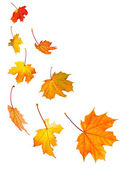 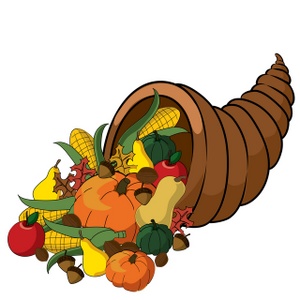 Harvest Festival Lunch 17th October 2019 We are to have a Harvest Festival Lunch on Thursday 17th 2019. Lunch will be:-Roast Chicken with Stuffing and GravyMashed PotatoesSeasonal VegetablesHarvest Bread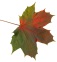 Fresh FruitApple & Toffee CakeYoghurt………………………………………………………………………………………………………..Nursery Harvest Lunch  Thursday 17th October 2019My Child……………………………………………………………………………………………………………………I enclose £1.80 cash		   I have paid By Parent Pay	        at the officeSigned ………………………………………………………………………………………………………………